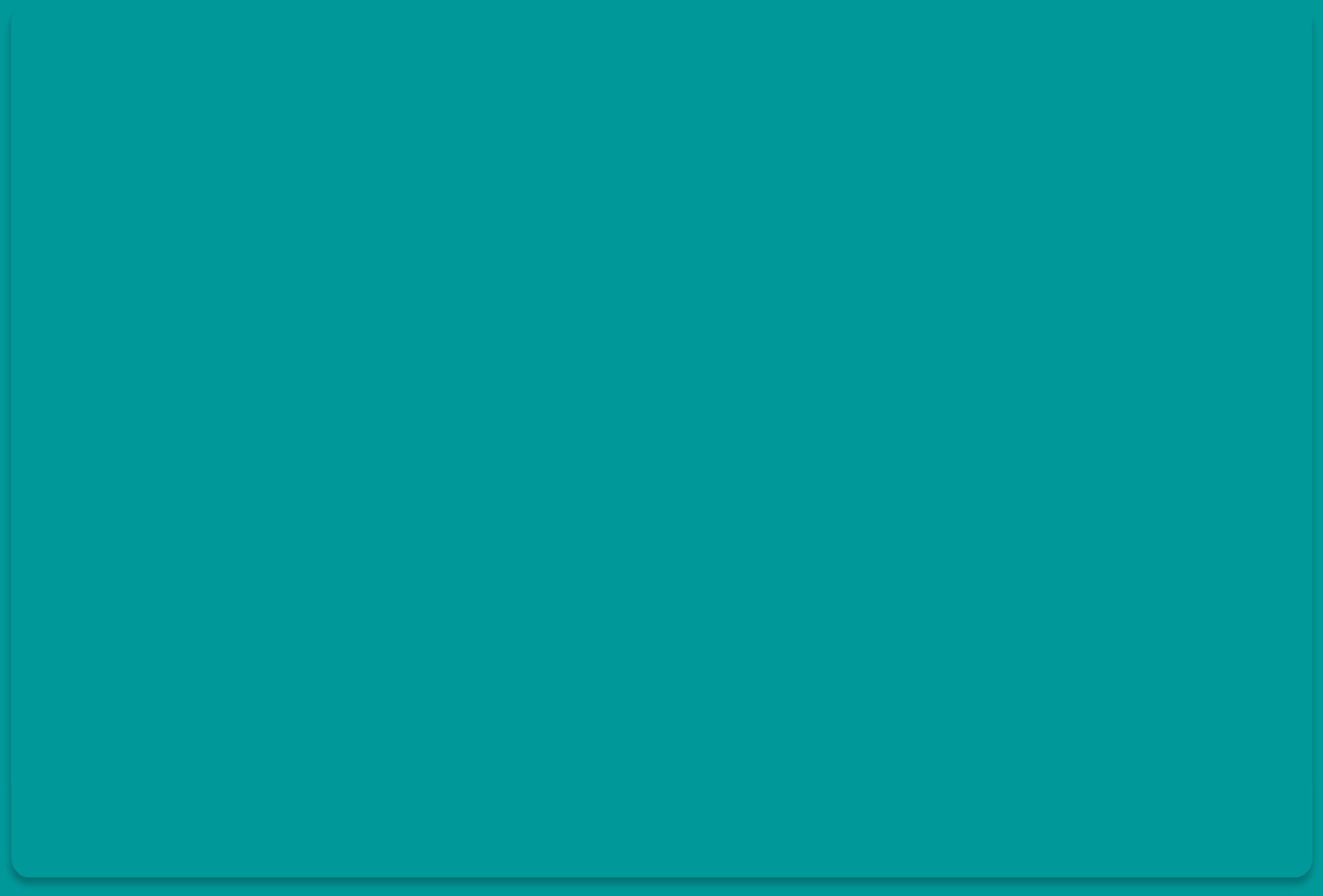 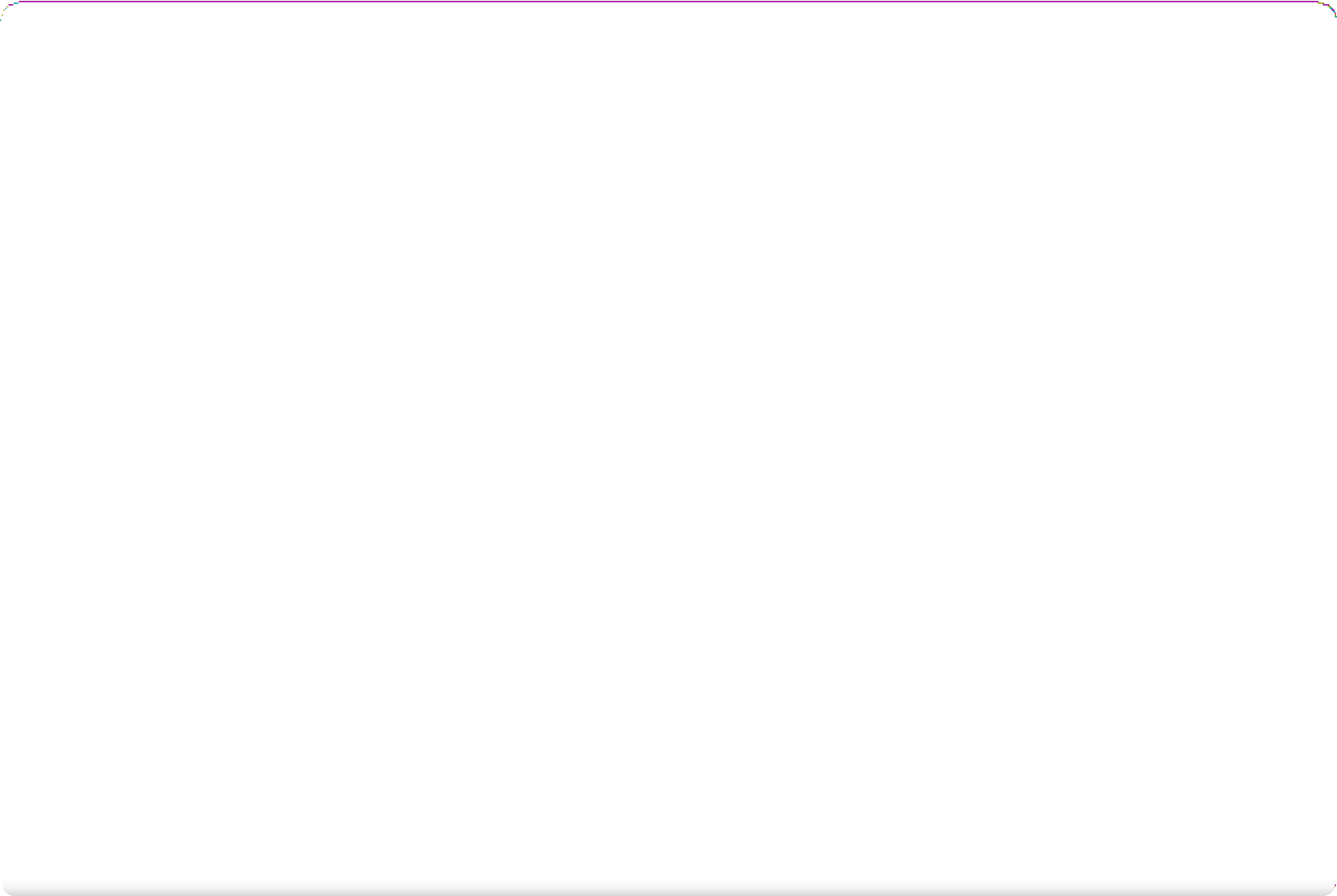 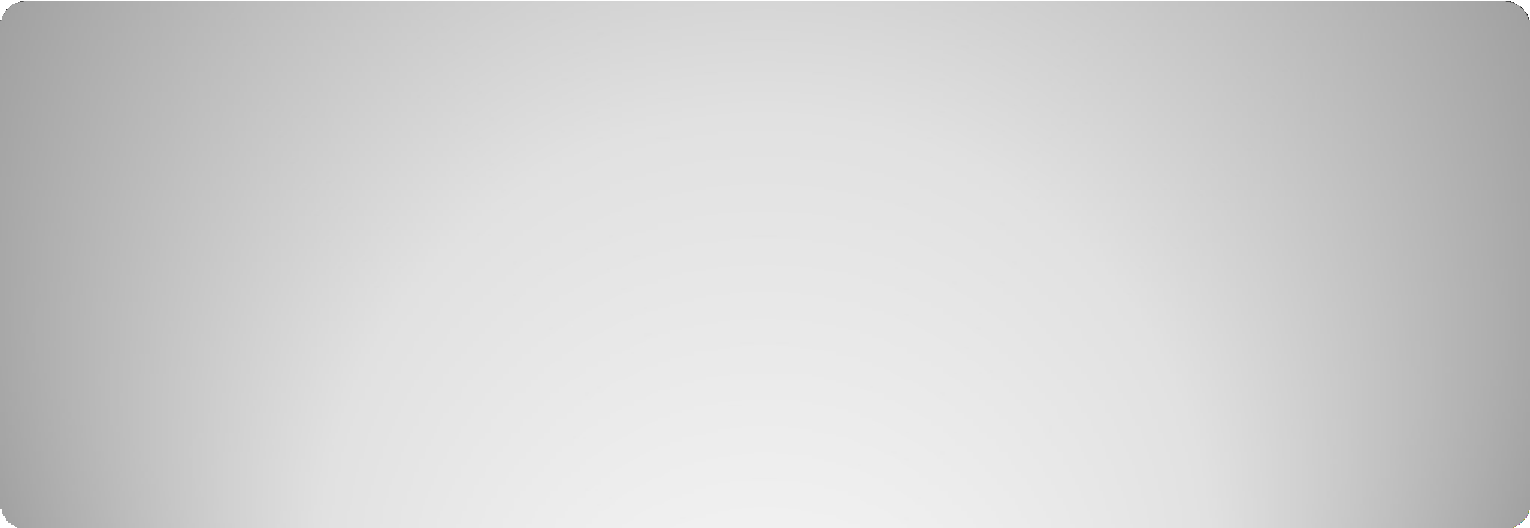 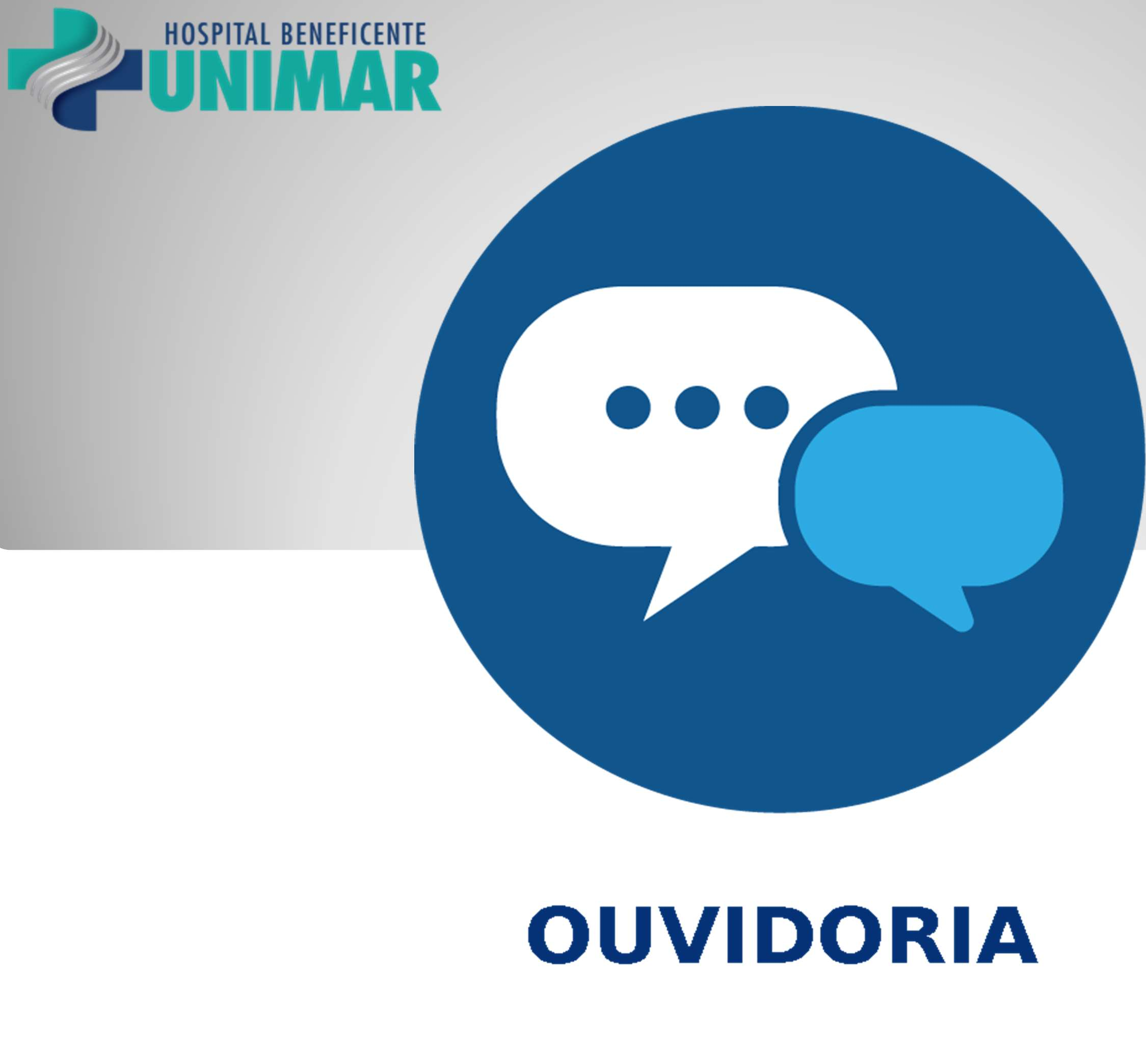 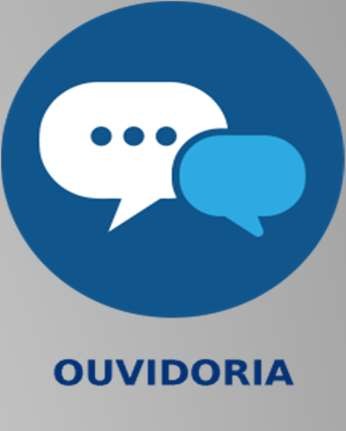 DEMANDAS (RECLAMAÇÕES E DENÚNCIAS) - 2022OUVIDORIA – RECLAMAÇÕES E DENÚNCIAS – 2022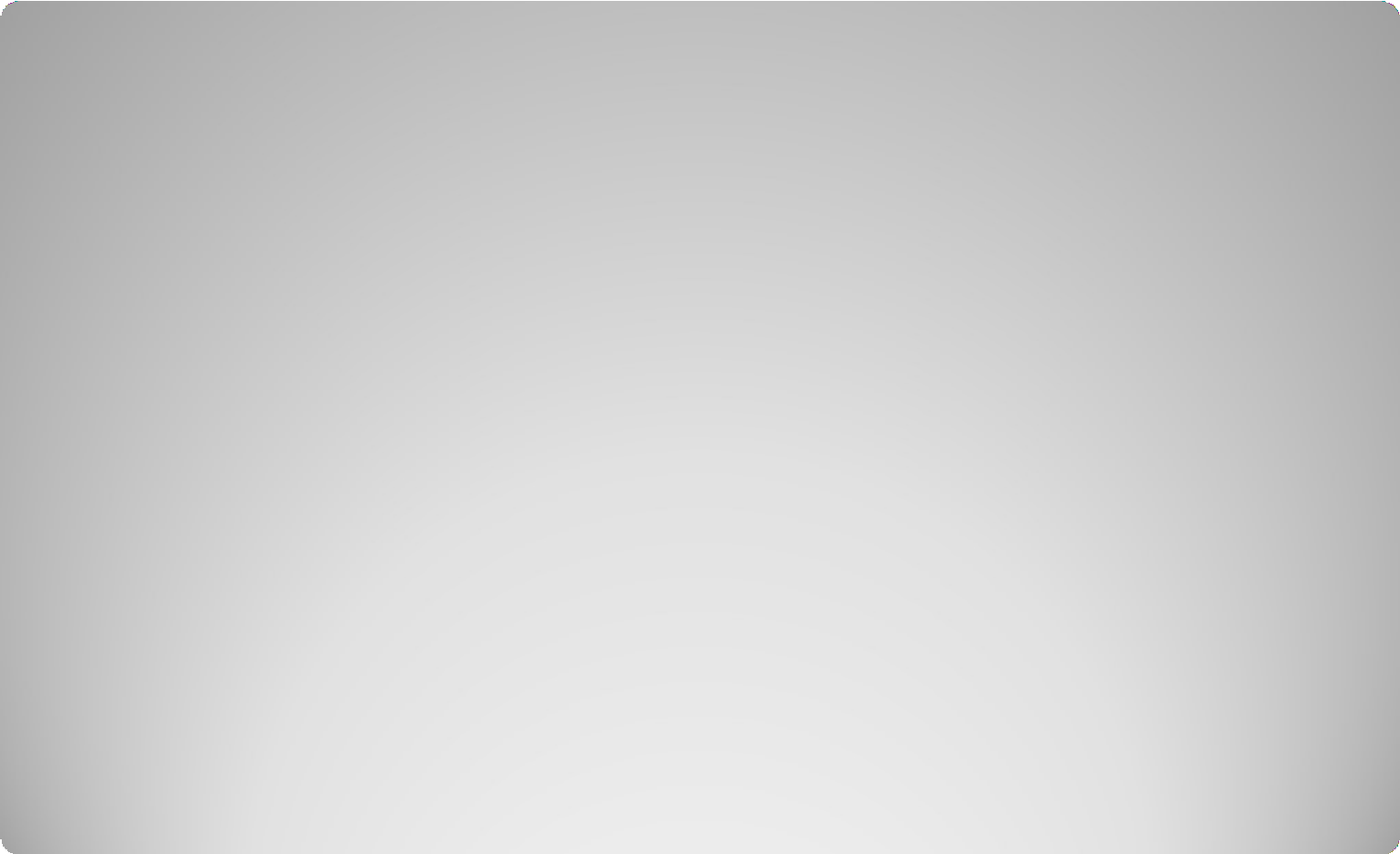 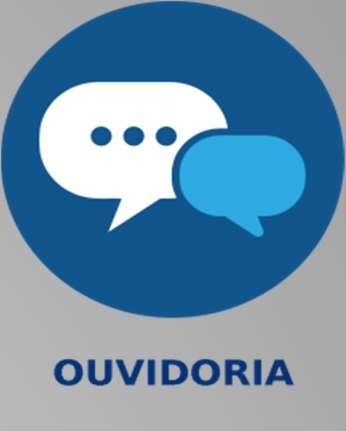 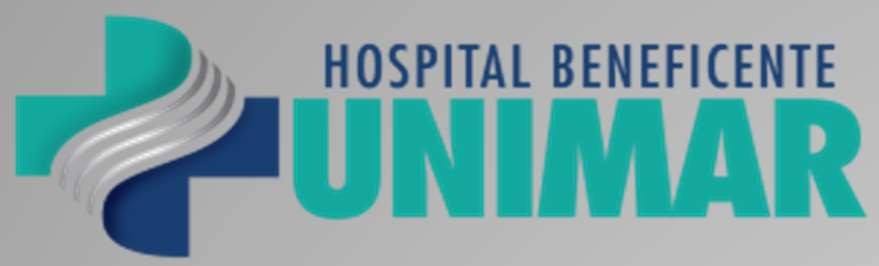 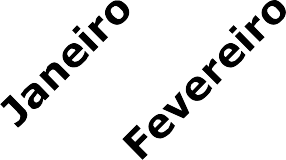 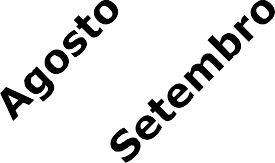 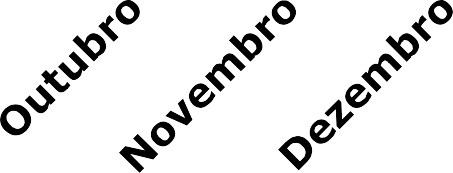 TOTAL DE OCORRÊNCIAS (EXCETO SOLICITAÇÕES) - POR MÊS30252520	1920	 	15151010	85	2012	13	137	7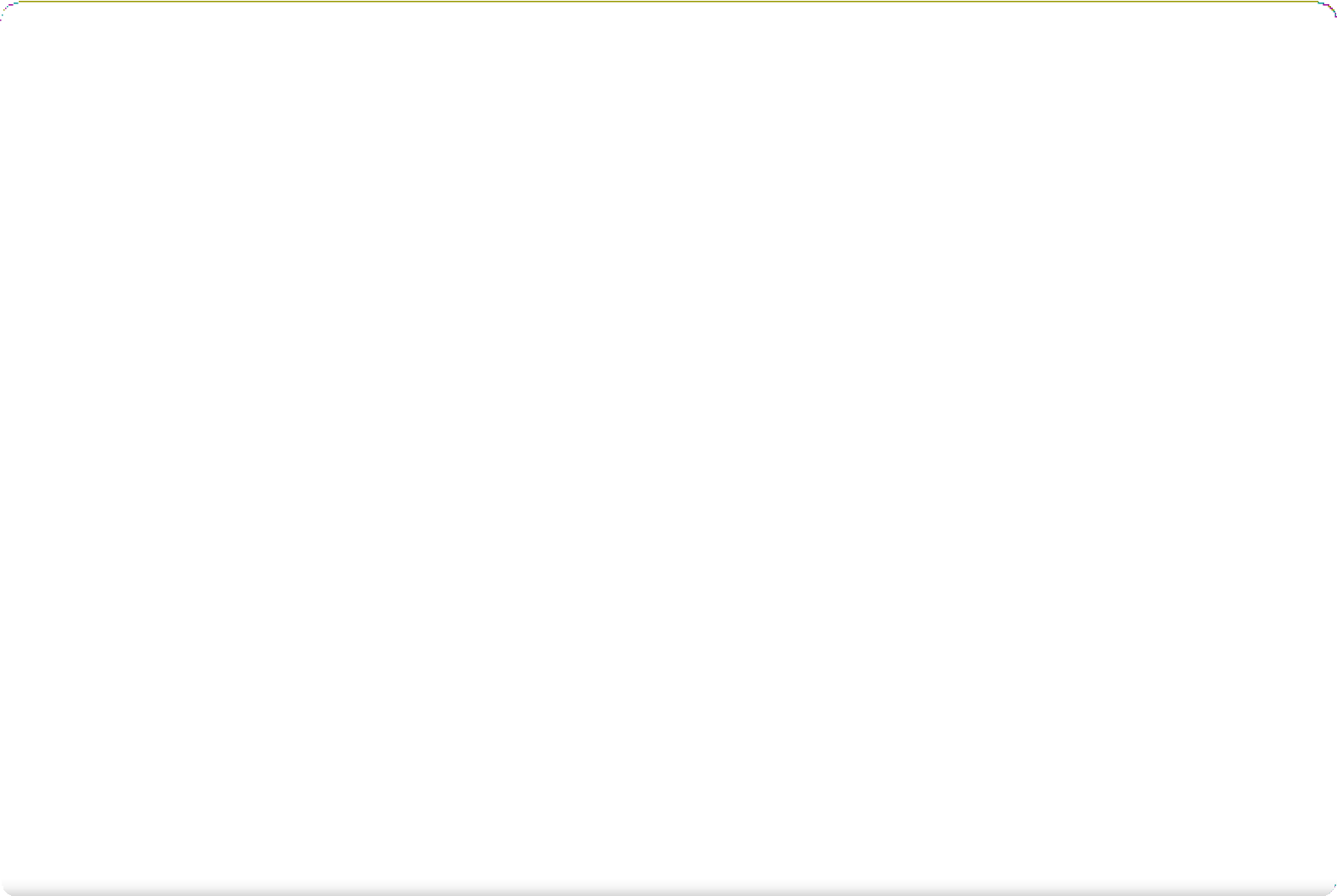 TOTAL DE OCORRÊNCIAS EM 2022: 151	SAU - OUVIDORIA - HBUOUVIDORIA – OCORRÊNCIAS - 2022STATUS/RESOLUTIVIDADE DAS OCORRÊNCIAS REGISTRADAS NO 1º TRIMESTRE/2022 - PERCENTUAL100%	100%	100%100%90%80%70%60%50%40%30%20%10%0%0%	0%0%	0%0%	0%TEMPO MÉDIO DE RESPOSTA:4 DIAS ÚTEISEm Andamento 		Pendente 		ConcluídaJaneiro	Fevereiro	Março*PENDENTE SÃO DEMANDAS COM PRAZO EXPIRADO E AINDA SEM RESPOSTA/RESOLUÇÃO POR PARTE DO DEPARTAMENTO/RESPONSÁVEL.TOTAL DE RECLAMAÇÕES E DENÚNCIAS REGISTRADAS NO PRIMEIRO TRIMESTRE: 29SAU - OUVIDORIA - HBUOUVIDORIA – OCORRÊNCIAS - 2022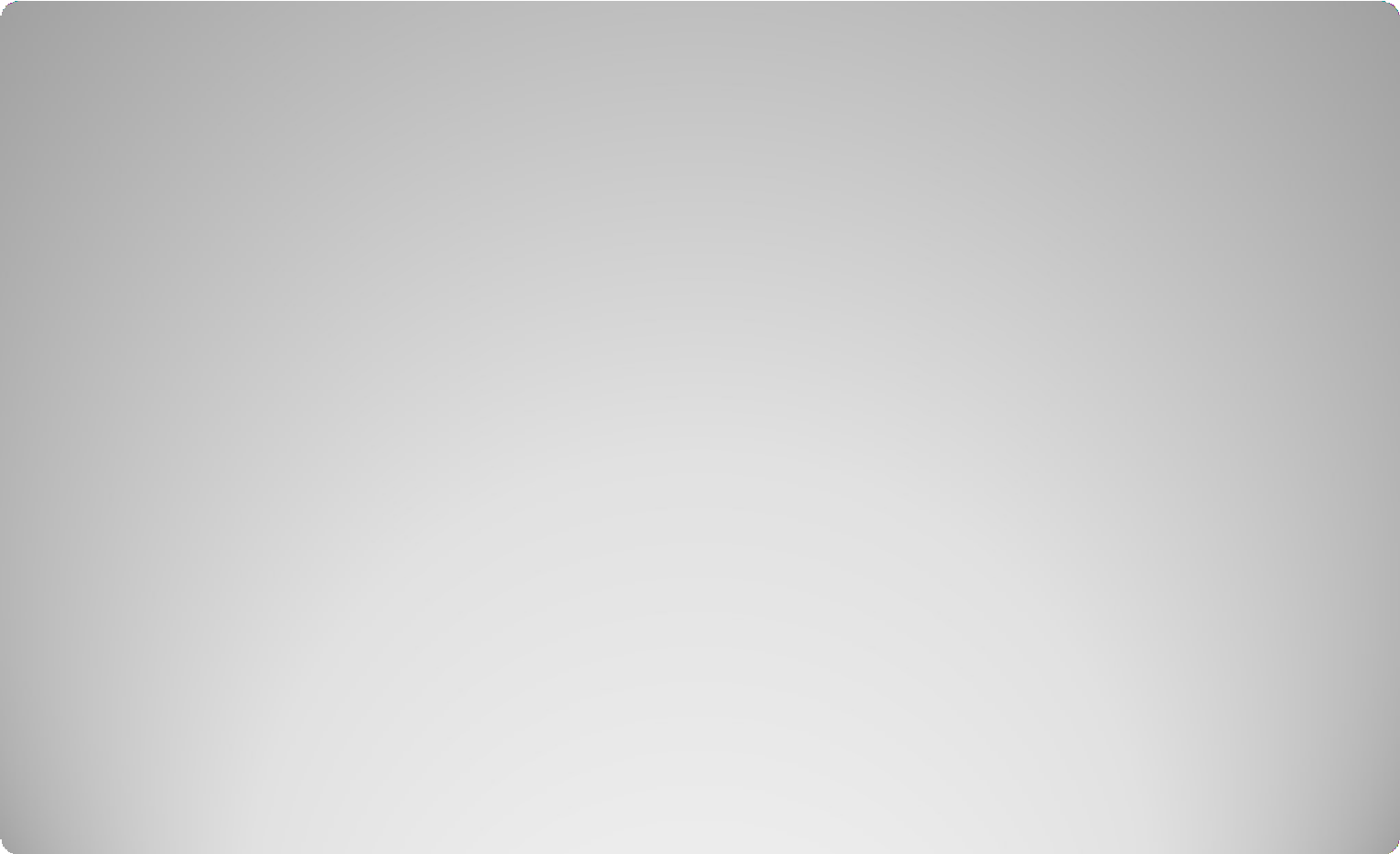 STATUS/RESOLUTIVIDADE DAS OCORRÊNCIAS REGISTRADAS NO 2º TRIMESTRE/2022 - PERCENTUAL100%	100%	100%100%90%80%70%60%50%40%30%20%10%0%0%	0%Abril0%	0%Maio0%	0%JunhoTEMPO MÉDIO DE RESPOSTA:6 DIAS ÚTEISEm Andamento 		Pendente 		Concluída*PENDENTE SÃO DEMANDAS COM PRAZO EXPIRADO E AINDA SEM RESPOSTA/RESOLUÇÃO POR PARTE DO DEPARTAMENTO/RESPONSÁVEL.TOTAL DE RECLAMAÇÕES E DENÚNCIAS REGISTRADAS NO SEGUNDO TRIMESTRE: 55SAU - OUVIDORIA - HBUOUVIDORIA – OCORRÊNCIAS - 2022STATUS/RESOLUTIVIDADE DAS OCORRÊNCIAS REGISTRADAS NO 3º TRIMESTRE/2022 - PERCENTUAL100%	100%	100%100%90%80%70%60%50%40%30%20%10%0%0%	0%0%	0%0%	0%TEMPO MÉDIO DE RESPOSTA:5 DIAS ÚTEISEm Andamento 		Pendente 		ConcluídaJulho	Agosto	Setembro*PENDENTE SÃO DEMANDAS COM PRAZO EXPIRADO E AINDA SEM RESPOSTA/RESOLUÇÃO POR PARTE DO DEPARTAMENTO/RESPONSÁVEL.TOTAL DE RECLAMAÇÕES E DENÚNCIAS REGISTRADAS NO TERCEIRO TRIMESTRE: 34SAU - OUVIDORIA - HBUOUVIDORIA – OCORRÊNCIAS - 2022STATUS/RESOLUTIVIDADE DAS OCORRÊNCIAS REGISTRADAS NO 4º TRIMESTRE/2022 - PERCENTUAL100	100	100100908070605040302010	0	000	0	0	0TEMPO MÉDIO DE RESPOSTA:5 DIAS ÚTEISEm Andamento 		Pendente 		ConcluídaOutubro	Novembro	Dezembro*PENDENTE SÃO DEMANDAS COM PRAZO EXPIRADO E AINDA SEM RESPOSTA/RESOLUÇÃO POR PARTE DO DEPARTAMENTO/RESPONSÁVEL.TOTAL DE RECLAMAÇÕES E DENÚNCIAS REGISTRADAS NO QUARTO TRIMESTRE: 33SAU - OUVIDORIA - HBUATUALIZADO EM: 12/01/2022